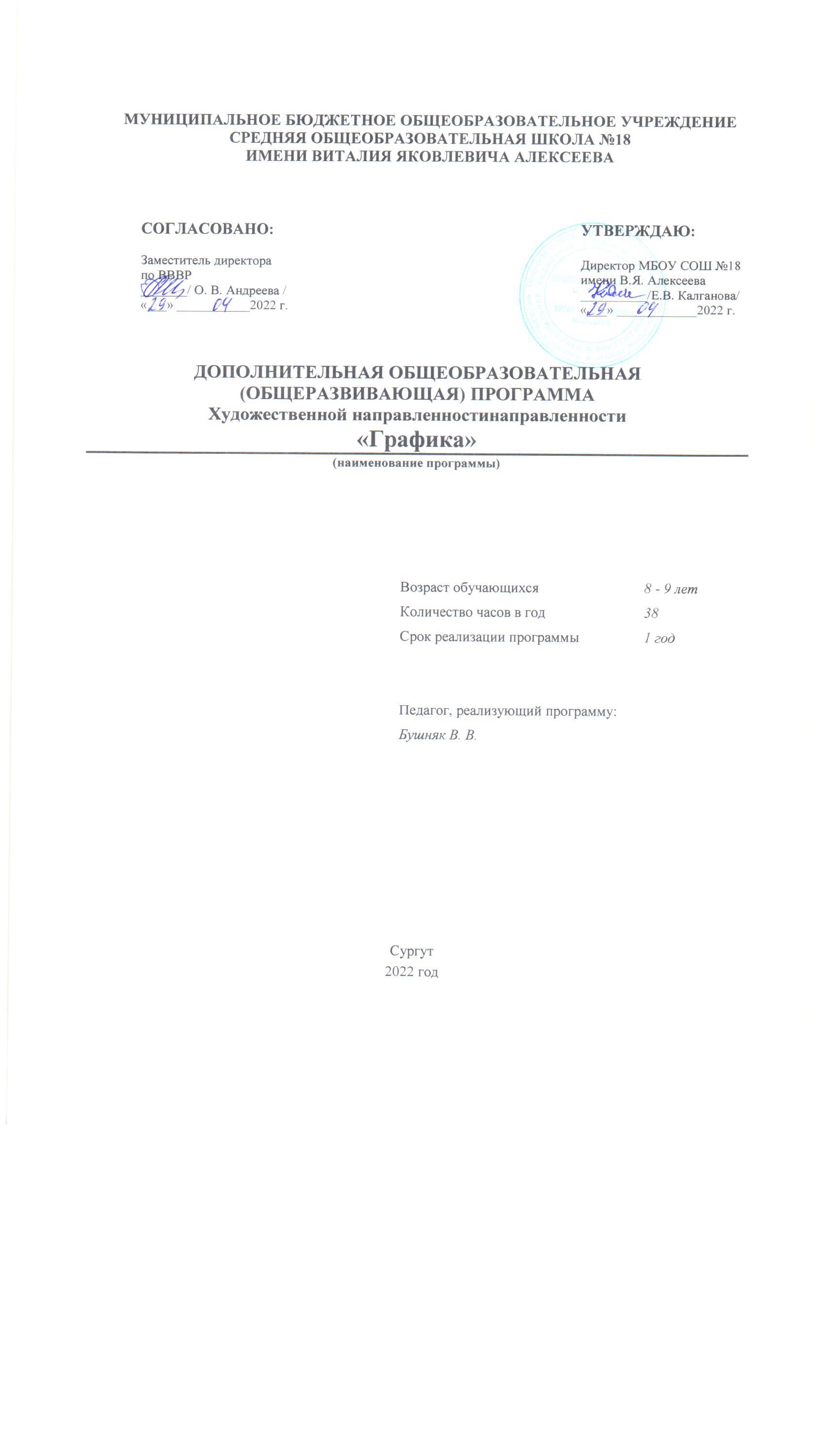 ПАСПОРТ ДОПОЛНИТЕЛЬНОЙ  ОБЩЕОБРАЗОВАТЕЛЬНОЙ  (ОБЩЕРАЗВИВАЮЩЕЙ) ПРОГРАММЫ «ИЗООБРАЗИТЕЛЬНОЕ ИСКУССТВО   ПО КУРСУ «ГРАФИКА»АннотацияРабочая  (общеобразовательная) общеразвивающая программа «Изобразительное искусство»по курсу «Графика» разработана на основе:- программы «Изобразительное искусство» 1 – 4 классы Л.А. Неменской («Просвещение» 2015г.), допущенной  Министерством образования и науки РФ,- учебника «Изобразительное искусство, 1 класс», автор Л.А. Неменская, издательство «Просвещение, .; в соответствии с основной образовательной программой основного общего образования МБОУ СОШ №15, 05.06.2019 №Ш15-13-445/9  ; в соответствии с требованиями приказа Министерства образования и науки Российской Федерации от 17 декабря 2010 года № 1897  «Об утверждении Федерального государственного образовательного стандарта основного общего образования» (в ред. от 31.12.2015),  Концепции духовно-нравственного развития и воспитания личности гражданина России. - авторской программы Шпикаловой Т.Я., Ершовой Л.Е., Широва А.С. по учебному предмету для учащихся 1 –4классов «Изобразительное искусство»;- авторской программы  «Изобразительное искусство» Кубышкиной Э.И., Кузина В.С. рекомендованные Министерством образования и науки Российской Федерации. . и соответствуют Федеральному государственному стандарту внеурочной деятельности в начальной школе.Программа разработана в соответствии с актуальными нормативно-правовыми актами федерального и регионального уровней:- Федерального закона Российской Федерации от 29 декабря . N 273- ФЗ «Об образовании в Российской Федерации» (последняя редакция) http://base.garant.ru/70291362/ ;- Нормативно-правовых основ воспитания и дополнительного образования детей (актуальные нормативно-правовые акты и документы)https://minobrkchr.ru/new/VospRabIDopObr/DopObr/sbornik_normativno-pravovykh_osnov_dod.pdf ;- Постановления Правительства РФ от 15.04.2014 № 295 (ред. от 31.03.2017) «Об утверждении государственной программы Российской Федерации «Развитие образования» на 2013 - 2020 годы»http://base.garant.ru/70643472/#friends;- Постановления Главного государственного санитарного врача Российской Федерации от 29.12.2010 г. №189 СанПиН 2.4.2.2821-10 «Санитарно-эпидемилогические требования к условиям и организации обучения в общеобразовательных учреждениях» (с изменениями и дополнениями) http://base.garant.ru/12183577/ ;- Приказа Министерства просвещения России  от 09.11. . № 196 «Об утверждении Порядка организации и осуществления образовательной деятельности по дополнительным общеобразовательным программам»http://base.garant.ru/72116730/ ;- Приказа Минобрнауки России от 01.07.2013 № 499 (ред. от 15.11.2013) «Об утверждении Порядка организации и осуществления образовательной деятельностипо дополнительным профессиональным программам» (Зарегистрировано в Минюсте России 20.08.2013 № 29444)https://legalacts.ru/doc/prikaz-minobrnauki-rossii-ot-01072013-n-499/ ;- Приказа Минобрнауки России от 29.08.2013 № 1008 «Об утверждении Порядка организации и осуществления образовательной деятельности по дополнительным общеобразовательным программам» (Зарегистрировано в Минюсте России 27.11.2013 № 30468)https://www.garant.ru/products/ipo/prime/doc/72016730/ ;- Распоряжения правительства РФ от 04.09.2014г. № 1726-р «Об утверждении Концепции развития дополнительного образования детей»http://www.consultant.ru/document/cons_doc_LAW_168200/;- Положения МБОУ СОШ № 18 имени В.Я. Алексеева от 05.09.2016г № 225-ОД «О рабочей программе дополнительного образования детей».Календарный учебный график составлен в соответствии ФЗ № 273, Письмом Минобрауки РФ от 18.11.2015 № 09-3242.Реализация образовательной программы осуществляется за пределами ФГОС и федеральных государственных требований, и не предусматривает подготовку обучающихся к прохождению государственной итоговой аттестации.Пояснительная запискаАктуальность программыАктуальность программы состоит в гармоничном, всестороннем развитии личности ребенка, развитии богатого внутреннего  мира.Изобразительное искусство – это творчество, в котором ведущим компонентом является эмоциональное отношение к миру, природе, искусству, созданному людьми предметному и архитектурному пространству.Основными подходами при изучении предмета являются деятельностный и проблемный. Особое значение приобретает формирование основ критического мышления на базе восприятия и анализа произведений изобразительного искусства, понимания роли искусства в жизни общества; выстраивание системы межпредметных и надпредметных связей, интеграции основного и дополнительного образования через обращение к реализации художественно-творческого потенциала учащихся, синтезу обучения и воспитания, реализуемому в проектной деятельности.Творческая деятельность с использованием художественных материалов и техник может быть дополнена творческими проектами на основе компьютерных, мультимедийных технологий, на базе музейной педагогики и т. п.Главным результатом освоения дополнительной общеобразовательной (общеразвивающей) программы «Изобразительное искусство для дополнительного образования детей является соответствие тематики предлагаемого курса – целям опережающего развития детей. Ключевой характеристикой данной программы становится не только передача знаний и технологий, но и формирование творческих компетентностей учащихся.Направленность программы: «Художественная».Уровень освоения программы – стартовый.Отличительная особенность программы:Многие современные профессии и виды деятельности предполагают наличие творческого, креативного подхода к решению поставленных в процессе работы (обучения) задач. Воспитание мобильной, креативной личности, умеющей принимать решения, в т.ч. не стандартные, и в последующем нести за них ответственность – один из приоритетных социальных заказов государства. Опыт педагогической деятельности показывает, что использование разнообразных, современных, не традиционных техник рисования и декорирования в изобразительной деятельности – дает положительный результат. Важным условием к развитию воображения, фантазии, проявлению индивидуальности является вариативность и разнообразие предлагаемых методик. Данная программа предполагает применение широкого спектра художественных материалов и инструментов, работа в сотворчестве с педагогом, разработка художественных образов и тематических композиций. А так же наряду с классическими и новыми доказавшими свою эффективность приемами и техниками изображения, поиск новейших способов изображения и применение современных материалов.Расширение рамок предметной области изобразительного искусства до целостного интегрированного курса, в котором осуществляется взаимодействие с такими предметами как история, окружающий мир, технология, психология.Для осуществления всех учебно-воспитательных задач на занятиях по изобразительному искусству, предусмотрено несколько образовательных модулей:графика (средства выразительности в графике; техники изображения (масляная пастель, пастель, сангина, соус, уголь, мел, тушь, гелиевые ручки, фломастеры, корректор), способы изображения;смешанные техники (соединение различных техник рисования, коллаж, аппликация разнофактурная (в т.ч.3-D аппликация, бумагопластика), дизайн;жанровая композиция (неформатная композиция, декоративная композиция, сюжетная композиция);декоративно-прикладное искусство (народные промыслы, региональный компонент, стилизация);проектно-исследовательская деятельность (погружение в выбранную тематику проекта (индивидуальные и групповые формы работы).          Обучение детей строится на сочетании коллективных и индивидуальных форм работы, что воспитывает у учащихся взаимное уважение, умение работать в группе, развивает способность к самостоятельному творческому поиску.  Описание практик, на освоение которых направлена программакурс обучения детей изобразительной деятельности;навыки использования различных художественных материалов для работы в разных техниках: графика, живопись, жанровая композиция; соединение различных техник рисования и декоративно-прикладного искусства;дизайн в творческой деятельности; проектная и исследовательская деятельность.. Описание практик, на освоение которых направлена программаДля осуществления всех учебно-воспитательных задач на занятиях по изобразительному искусству, предусмотрено несколько образовательных модулей:основы графики (точка, линия , штрих).В данном модуле детям предлагается творческие задания на тему изучения монохромной гаммы и поиска художественного образа, последующее применение полученных навыков в индивидуальных творческих работах.цветная графика (средства выразительности, различные способы изображения, техники изображения (комбинирование в работе).В данном модуле предлагается применение классических способов изображения в живописи и не стандартный подход к живописной композиции.графика (средства выразительности в графике; техники изображения (масленая пастель, пастель, сангина, соус, уголь, мел, тушь, гелиевые ручки, фломастеры, корректор), способы изображения.В данном модуле предлагается применение классических способов рисунка, а также нетрадиционный подход с использованием арт-технологий и неформатной композиции.смешанные техники (соединение различных техник рисования, коллаж, аппликация разнофактурная (в т.ч.3-D аппликация, бумагопластика), дизайн.Содержание модуля направленно на самостоятельный выбор средств и способов выразительности в композиции, с применением различных материалов и современных техник.жанровая композиция (неформатная композиция, декоративная композиция, сюжетная композиция);Содержание модуля направленно на разработку и выполнение сюжетной композиции (составление, соединение, сочетание различных композиционных частей в единое целое, в соответствии с какой-либо творческой идеей). декоративно-прикладное искусство (народные промыслы, региональный компонент, стилизация);В данном модуле детям предлагается совмещение различных видов творчества и разных материалов в творческой работе, с использованием приемов традиционных народных промыслов, а также стилизации художественного образа в декоративной композиции.проектно-исследовательская деятельность (погружение в выбранную тематику проекта (индивидуальные и групповые формы работы, краткосрочные и длительные проекты).- общественно-полезные практики (оформление выставок).Адресат программы/количество обучающихся в группеПрограмма разработана для обучающихся 2 – 3-х классов. Количество в группе – 15 человек.Срок освоения программыСрок реализации программы – 1 год.Объем программы/количество часов38 часов в год.Режим занятий40 минут, 1 раз в неделю.Формы обучения и виды занятий:индивидуальные, групповые;словесные;наглядные;практическиеорганизация самообразовательной деятельности.        Виды занятий:интегрированные занятия;          занятие-образ;занятие-презентация;викторины, олимпиады, конкурсы;комбинированные занятия;мастер-класс;                    творческие мастерские;    __ погружение в тему;                                       оформление выставок;                творческий и исследовательский проектЦель программы: развитие художественных способностей детей и обеспечение соответствующих условий для их образования и творческого развития.Задачи программы:Образовательные: расширение знаний в области современного, классического изобразительного и декоративно-прикладного искусства,  графики;выражение собственных ощущений, используя возможности изобразительного искусства;формирование умений в изобразительной деятельностив части исполнения творческого продукта разнообразными формами.Воспитательные:воспитание культуры восприятия произведений изобразительного, декоративно-прикладного искусства, архитектуры и дизайна.Развивающие:развитие художественно-творческих способностей учащихся, образного и ассоциативного мышления, фантазии, зрительно-образной памяти, эмоционально-эстетического восприятия действительности.сформировать устойчивый интерес к изобразительному искусству, способности воспринимать его исторические и национальные особенности;навыки разработки и самопрезентации творческих и исследовательских проектов.Содержание программыУчебно-тематический планОписание практик, на освоение которых направлена программаДля осуществления всех учебно-воспитательных задач на занятиях по изобразительному искусству, предусмотрено несколько образовательных модулей:основы графики(точка, линия, штрих).В данном модуле детям предлагается творческие задания на тему изучения цветовой гаммы и поиска художественного образа, последующее применение полученных навыков в индивидуальных творческих работах.цветная графика (средства выразительности, различные способы изображения)В данном модуле предлагается применение классических способов изображения в живописи и не стандартный подход к живописной композиции.графика (средства выразительности в графике; техники изображения (масленая пастель, пастель, сангина, соус, уголь, мел, тушь, гелевые ручки, фломастеры, корректор), способы изображения.В данном модуле предлагается применение классических способов рисунка, а также нетрадиционный подход с использованием арт-технологий и неформатной композиции.смешанные техники (соединение различных техник рисования, коллаж, аппликация разнофактурная (в т.ч.3-D аппликация, бумагопластика), дизайн.Содержание модуля направленно на самостоятельный выбор средств и способов выразительности в композиции, с применением различных материалов и современных техник.жанровая композиция (неформатная композиция, декоративная композиция, сюжетная композиция);Содержание модуля направленно на разработку и выполнение сюжетной композиции (составление, соединение, сочетание различных композиционных частей в единое целое, в соответствии с какой-либо творческой идеей). декоративно-прикладное искусство (народные промыслы, региональный компонент, стилизация);В данном модуле детям предлагается совмещение различных видов творчества и разных материалов в творческой работе, с использованием приемов традиционных народных промыслов, а также стилизации художественного образа в декоративной композиции.проектно-исследовательская деятельность (погружение в выбранную тематику проекта (индивидуальные и групповые формы работы, краткосрочные и длительные проекты).- общественно-полезные практики (оформление выставок).Содержание учебного планаУровень программы «Стартовый» (1 год обучения)Основное назначение построение учебного процесса – знакомство детей с классическими и нетрадиционными техниками, приемами и способами изображения, развитие творческих способностей, формирования интереса и мотивации к занятиям изобразительным творчеством.Содержание программы ориентировано на детей 8-10 лет.  Построение учебного процесса направлено на освоение необходимых навыков художественного изображения для последующего перехода к углубленному освоению базового уровня. Образовательный процесс осуществляется на основе личностно-ориентированного подхода и основных дидактических принципов:принцип доступности;принцип связи педагогического процесса с жизнью и практической деятельностью;принцип научности;принцип сознательности и активности;принцип систематизации (последовательное усложнение материала);принцип наглядности;принцип единства воспитания, образования, обучения и творческой деятельности;принцип интеграции. Занятия строятся на основе межпредметных связей изобразительного искусства с технологией, математикой, окружающим миром и другими дисциплинами.В образовательном процессе используются педагогические технологии:личностно-ориентированного обучения;развивающего обучения;дифференцированного обучения;самостоятельного проблемно-аналитического поиска решений.В процессе освоения предлагаемого материала используется широкий выбор видов деятельности и форм построения занятий.Руководствуясь поставленными целями и задачами, а также применением целесообразных методик, образовательный процесс построен с учетом индивидуальных характеристик учащихся и возрастных групп в целом.Основная направленность модульной системы обучения изобразительному искусству предполагает развитие эмоционально-творческого созидания, реализации своих художественных навыков и воплощение замысла в креативном, конечном результате деятельности учащихся.К данным модулям применима ситуация проецирования успеха и сотворчества с педагогом, а также применение современных технологий т.к. арт-педагогика, проектная деятельность, информационные технологии.Схема построения модульной системы (Данная схема построения предполагает гибкую систему построения учебного процесса, переход и взаимосвязь предлагаемых модулей).Каждый из предлагаемых модулей направлен на выявление творческой индивидуальности личности и воплощение ее в художественном образе, т.с. способствуя получению удовольствия от процесса самореализации в творчестве. Важное значение уделяется современным актуальным направлениям в искусстве, т.к. дизайн и моделирование, работе не только с плоскостными, но и объемными формами. Поиск нестандартных решений в композиционном построение, применение материалов и средств выразительности.Все модули связаны между собой и предполагают плавный переход из одного модуля в другой, либо погружение на какое-то время в один конкретный модуль, для выполнения индивидуальной работы, рассчитанной на несколько занятий. Построение модульной системы предполагает индивидуальный, дифференцированный подход исходя из интересов учащихся, их возрастных особенностей, уровня развития способностей и темпа работы. Поэтому возможно вхождение в обучение на любом этапе освоение программы.Базовые понятия и базовые процессы по профилю программыБазовые процессы и базовые понятия по профилю программы включают в себя художественные определения и термины.Понятийный аппарат в данной общеобразовательной (общеразвивающей) программе – это виды и жанры искусства, а также понятие композиции и процесса ее построения, правильное название материалов и инструментов, необходимых для работы.Изобразительное искусство представляет целую группу подвидов художественного творчества: живопись, графика, скульптура.Декоративно-прикладное чаще всего имеет национальный характер творчества, к нему можно отнести изделия из металла, глины, дерева, камня, кости, ткани и т.п., вышивка, роспись, чеканка, резьба и т.д.Современные виды искусства новую схему классификации не требуют. В рамках тех же видов и жанров появляются другие направления, течения и школы. Например, песочная анимация или боди-арт, граффити или художественные инсталляции - они же, при всей их новизне и отличительных чертах, не выходят за рамки, и для них продолжают существовать давно определённые виды искусства.Цветная графика.Живопись – вид изобразительного искусства, связанный с передачей зрительных образов посредствам нанесения красок. Средствами выразительности в живописи является мазок и цветовое пятно.  Теория:Понятие живописи. Средства выразительности в живописи. Способы и приемы изображения в живописи. Основы цветоведения. Правила и последовательность построения живописной композиции. В цветоведение понятие основные и дополнительные, теплые и холодные, монохромные, хроматические и ахроматические цвета, а также цветовые контрасты.Практические занятия:Работа в технике акварели и гуаши, как фон композиций,затем освоение различных способов и приемов изображения линией. Выполнение композиций в различных жанрах, используя разные формы организации творческого процесса, т.к. изображение с натуры, по памяти и представлению, воображению, а также абстрактных композиций. Творческие занятия на освоения правил композиции.Форма организации занятия: групповая, индивидуальная.Методы и приёмы обучения: педагогический рисунок, рассказ, диалог, познавательная беседа, демонстрация иллюстраций, таблицы по цветоведению, консультация, практическая работа. Дидактический и наглядно-демонстрационный материал: натурный фонд (муляжи, посуда и т.п.), схемы и таблицы «Приемы нанесения мазков и цветовых пятен», «Светотональные характеристики предметов и объектов изображения», «Приемы перспективного изображения в рисунке пейзажа или интерьера помещения», репродукции картин известных художников.Материал и оборудование: мультимедийное оборудование, ватман, акварельные, гуашевые краски, простые карандаши для линейного наброска. Наглядность, выполненная педагогом к занятиям, детские рисунки.Методы контроля: наблюдение, самостоятельная работа, анализ практическихработ. Графика.Графика – это вид изобразительного искусства, использующий в качестве основных изобразительных средств линии, штрихи, пятна и точки. При работе в графике обычно используют один или два цвета, кроме основного чёрного или красно-коричневого цвета сангины, можно использовать белый, в особенности на тонированной бумаге. При работе пастелью может использоваться вся цветовая палитра, как в живописи; согласно современной музейной классификации, работа пастелью на бумаге тоже относится к графике. Кроме контурной линии, в графическом искусстве широко используются штрих и пятно, также контрастирующие с белой (а в иных случаях также цветной, чёрной, или реже — фактурной) поверхностью бумаги — главной основой для графических работ.Теория:Понятие графики. Виды графических изображений. Способы и приемы изображения графическими материалами. Светотональные характеристики предметов и объектов, специфика объемного изображения в технике графики. Средства выразительности в графике. Правила и этапы построения линейного рисунка. Понятие книжной графики, иллюстрации.Практические занятия:Занятия, направленные на освоение средств выразительности в графике, применение техники графики в разных жанрах (портрете, пейзаже, тематической композиции, декоративном и анималистическом жанре). Рисунок с натуры, по памяти, представлению и воображению. Применение техники графики в смешанных техниках. Занятия на поиск художественного образа и графического материала. Выполнение иллюстраций к литературным произведениям. Специфика работы в технике карандаша, угля, сангины, пастели и масляной пастели, туши, фломастеров, гелиевых ручек, мела и др.Форма организации занятия: групповая, индивидуальная.Методы и приёмы обучения: педагогический рисунок, рассказ, диалог, познавательная беседа, демонстрация иллюстраций, таблиц по цветоведению, консультация, практическая работа. Дидактический и наглядно-демонстрационный материал: натурный фонд (муляжи, посуда и т.п.), схемы и таблицы «Приемы графического изображения», «Светотональные характеристики предметов и объектов изображения», «Приемы перспективного изображения в рисунке пейзажа или интерьера помещения», «Пропорциональное построение предметов и объектов изображения», репродукции картин известных художников. Наглядность, выполненная педагогом к занятиям, детские рисунки.Материал и оборудование: мультимедийное оборудование, ватман, карандаши простые и цветные, фломастеры, пастель сухая и масляная, тушь, сангина, уголь и т.д. Методы контроля: наблюдение, самостоятельная работа, анализ практических работ.Основы декоративно прикладного искусства, народные промыслы.Декоративно прикладное искусство, является видом искусства, объединяющим народные промыслы и стилизованные композиции, оно может быть, как плоскостным, так и объёмным.Разделяется на декоративное творчество. Это вид пластического искусства, к которому относят декоративное оформление интерьера (украшение помещения с применением станковой живописи) и экстерьера (использование витражей и мозаики), оформительское искусство (применение промышленной графики и афиши).Прикладное творчество. Это народное декоративное искусство, призванное украшать жизнь и быт людей в повседневной жизни в зависимости от их требований.Создавая вещи определенной формы и назначения, человек всегда находит им применение и старается сохранить увиденную в них привлекательность и красоту.Теория: Понятие ДПИ, народные промыслы, гжель, хохлома, мезенская роспись, пермогорская роспись, городец и т.д. Понятие стилизации образа. Понятия ритма в изображении узоров. Растительные, геометрические, зооморфные и антропоморфные узоры. Правила построения декоративной композиции.Практические занятия:Выполнение работ по мотивам народной росписи, подчинение узоров общей форме, поиск и стилизация образа, выполнение абстрактных узоров, декоративных композиций, а также применение декоративной композиции в разных жанрах искусства с использованием широкого спектра материалов и способов изображения, как при помощи красок, так и графическими материалами.Дизайн изделий, лепка, аппликация, моделирование из бумаги, оригами, квиллинг, изготовление игрушек и прочее.Форма организации занятия: групповая, индивидуальная.Методы и приёмы обучения: педагогический рисунок, рассказ, диалог, познавательная беседа, демонстрация иллюстраций, таблиц по цветоведению, консультация, практическая работа. Дидактический и наглядно-демонстрационный материал: наглядность с изображениями различных народных промыслов, специфика приемов и цветов, используемых в данных ремеслах, натурный фонд (предметы декоративно-прикладного творчества), схемы построения орнаментов и т.д. Наглядность, выполненная педагогом к занятиям, детские рисунки.  Материал и оборудование: мультимедийное оборудование, ватман, карандаши простые и цветные, фломастеры, пастель сухая и масляная, тушь, гуашь, акварель, акрил, пластическая масса и т.д. Методы контроля: наблюдение, самостоятельная работа, анализ практических работ.Основы композиции, тематическое рисование.Композиция – это определенное расположение элементов художественного произведения, подчиненное авторскому замыслу в раскрытии идейного содержания, а также правильный выбор размера и расположения предмета в пределах заданного формата.Теория:Понятие композиция. Правила, приемы и средства композиции. Ритм. Выделение сюжетно-композиционного центра. Золотое сечение. Сущность понятия «Художественный образ». Законы композиции. Элементы композиции. Практические занятия:Рисование сюжетов к литературным произведениям, сказкам, изображение городских мотивов, создание фантастических образов в рисунках, выполнение панно, коллажей.Форма организации занятия: групповая, индивидуальная.Методы и приёмы обучения: педагогический рисунок, рассказ, диалог, познавательная беседа, демонстрация иллюстраций, таблиц, консультация, практическая работа.Дидактический и наглядно-демонстрационный материал: схемы и таблицы «Виды изображений, содержащих художественный образ», «Законы композиции», «Элементы композиции», «Приемы композиции», «Средства изображения», репродукции картин известных художников. Наглядность, выполненная педагогом к занятиям, детские рисунки.Материал и оборудование: мультимедийное оборудование, ватман, акварельные, гуашевые краски, простые и цветные карандаши, восковые мелки, пастель сухая и масляная.Методы контроля: наблюдение, самостоятельная работа, анализ практических работ.Жанры искусства.Пейзаж – это изображение первозданной природы, либо в той или иной степени преображенной человеком.Натюрморт - это изображение неодушевлённых предметов.Портрет - это изображение человека.Анималистический жанр - главным объектом данного жанра являются животные.Жанровая картина - включает в себя следующие жанры, исторический, мифологический, библейский, бытовой и т.п.Теория:Понятия: портрет, пейзаж, анималистический жанр, натюрморт, жанровая картина. Виды пейзажей и портретов. История возникновения жанров, знакомство с произведениями искусства и известными художниками, представлявшими данные жанры.Практические занятия: выполнение работ в представленных жанрах с применением разных способов и техник изображения. Рисунок по памяти, представлению, с натуры, по воображению. Изображение человека, животных, неодушевленных предметов, природы в различных ее проявлениях и в разное время суток. Занятие на применение разных жанров и в декоративной композиции, поиск и стилизация художественного образа.Форма организации занятия: групповая, индивидуальная.Дидактический и наглядно-демонстрационный материал: Схемы построения композиции, репродукции известных художников, наглядность, выполненная педагогом к занятиям, детские рисунки.Материал и оборудование: мультимедийное оборудование, ватман, акварельные, гуашевые краски, простые и цветные карандаши, восковые мелки, пастель сухая и масляная. Методы и приёмы обучения: педагогический рисунок, рассказ, диалог, познавательная беседа, демонстрация иллюстраций, таблиц, консультация, практическая работа.Смешанные техники.Смешанные техники – это соединение различных техник и разнофактурных материалов. В настоящее время существует огромное количество всевозможных нетрадиционных авторских техник. В данный раздел также входит и в раздел декоративного искусства.Нетрадиционные техники – техники, в которых возможно использование не стандартных инструментов и материалов для воплощения художественного образа и поиска средств выразительности, а также использование нестандартных приемов изображения, являющихся альтернативой классическим способам изображения в живописи и графике. Теория: понятия - смешанная техника, виды техник, применяемых в работе. Особенности приемов работы и материалов, применяемых в данных техниках.Практические занятия:Выполнение заданий в технике бумагопластики, оригами, различных видах аппликаций, квилинга, гратажа, коллажа, монотипии, дизайна, конструирования. Рисунок в технике пуантелизм.Выполнение задания нетрадиционными способами изображения: ватными палочками, выдуванием из трубочек, набрызга, кляксография, отпечатыванием и т.п.Соединение нескольких техник в работе (пастели и акварели, гуаши и сухой пастели, акварели и туши, оригами, акварель, фломастеры и т.п.), что применимо к любому из жанров, содержащихся в программе. Проектно-исследовательская деятельность.Теория: понятие проекта, погружение в тему проекта, проблематика, целеполагания и планирования деятельности поиска необходимой информации, ее систематизации и структуризации («вычленение» и усвоение необходимого знания из информационного поля); применения знаний, умений и навыков в творческой работе; самоанализ и рефлексия (самоанализ успешности и результативности решения проблемы в рамках проекта). Практика: выполнение творческих и исследовательских проектов в определенной тематике, знакомство с какой-либо техникой, жанром, объектом, либо цивилизацией или исторической эпохой, жанром искусства и т.п. Форма организации занятия: групповая, индивидуальная, работа в минигруппах. Возможны длительные и кратковременные проекты.Дидактический и наглядно-демонстрационный материал: наглядность, подготовленная учителем, детские работы, педагогический рисунок.Материал и оборудование: мультимедийное оборудование, ватман, акварельные, гуашевые краски, простые и цветные карандаши, восковые мелки, пастель сухая и масляная, фломастеры, тушь, гелиевые ручки, цветная бумага, картон, природный материал, ткань и прочие всевозможные материалы необходимые для воплощения художественного замысла.  Методы и приёмы обучения: исследовательские (дискуссии, эвристические беседы), презентации, познавательные беседы, демонстрация иллюстраций, таблиц, консультация, практическая работа.Данное планирование представляет собой систему распределения часов внутри построения модулей и предполагает в индивидуальном порядке увеличение либо сокращение часов в каком-либо из разделов. А также альтернативу в выборе материалов и способов изображения.Планируемые результаты обученияЛичностные результаты Формирование универсальных учебных действий (УУД)Знания, умения и навыки учащихся к концу учебного года:Календарный учебный графикУсловия реализации программыМетоды и методические приемы обученияФорма организации занятия: групповая, индивидуальная.Методы и приёмы обучения: педагогический рисунок, рассказ, диалог, познавательная беседа, демонстрация иллюстраций, таблиц по цветоведению, консультация, практическая работа. Дидактический и наглядно-демонстрационный материал: наглядность с изображениями различных народных промыслов, специфика приемов и цветов, используемых в данных ремеслах, натурный фонд (предметы декоративно-прикладного творчества), схемы построения орнаментов и т.д. Наглядность, выполненная педагогом к занятиям, детские рисунки.  Материал и оборудование: мультимедийное оборудование, ватман, карандаши простые и цветные, фломастеры, пастель сухая и масляная, тушь, гуашь, акварель, акрил, пластическая масса и т.д. Методы контроля: наблюдение, самостоятельная работа, анализ практических работ.Материально-техническое обеспечение занятий.Кабинет для занятий полифункционален и обеспечивает атмосферу художественной мастерской, выставочного зала, лектория.  Кабинет оборудован партами, стульями в соответствии с государственными стандартами. При организации занятий соблюдаются гигиенические критерии допустимых условий и видов работ для ведения образовательного процесса.В кабинете 28 посадочных места. Имеется: меловая доска с дополнительным освещением, интерактивная доска, ноутбук, сканер, принтер, мультимедийное оборудование.Необходимые материалы и инструменты: акварельная бумага, ватман, бумага для пастели, картон, акварельные, гуашевые, акриловые краски ,  пастель сухая и масляная, уголь, сангина, тушь, простые, цветные, масляные, акварельные карандаши, восковые мелки, кисти (щетина, белка, колонок, синтетика), перья, пластилин, цветная бумага, клей, ножницы, мыло, свеча, соль, губка  т.д.Методическое обеспечение:- учебно-методический комплекс, в который входит:- словарь терминов и понятий;- перечень расходных материалов;- каталог аудио- и видеоматериалов;- каталог учебного оборудования;- каталог специальной литературы;- каталог наглядно-демонстрационного материала (дидактический материал, таблицы, раздаточный материал, плакаты и т.д.).календарно – тематическое планирование.диагностический инструментарий (тестовые материалы).разработки педагога информационного характера (беседы, рефераты по темам программы, викторины, кроссворды и т.д.).разработки открытых учебных занятий, конспекты воспитательных мероприятий.инструкции по ТБ.Дидактическое обеспечение:- электронные, мультимедийные источники по изобразительному искусству, научно-популярные журналы по изобразительному искусству.Формы подведения итоговконтрольная работа по темам;защита творческих проектов;работа  картинной галереи;работа форумов;итоговые творческие выставки.Сроки проведения аттестацииМетодическое  обеспечение программы.- учебно-методический комплекс, в который входит:- словарь терминов и понятий;- перечень расходных материалов;- каталог аудио- и видеоматериалов;- каталог учебного оборудования;- каталог специальной литературы;- каталог наглядно-демонстрационного материала (дидактический материал, таблицы, раздаточный материал, плакаты и т.д.).календарно – тематическое планирование.диагностический инструментарий (тестовые материалы).разработки педагога информационного характера (беседы, рефераты по темам программы, викторины, кроссворды и т.д.).разработки открытых учебных занятий, конспекты воспитательных мероприятий.инструкции по ТБ.Дидактическое обеспечение:- электронные, мультимедийные источники по изобразительному искусству, научно-популярные журналы по изобразительному искусству.Информационные источники (список литературы)1. В.С. Кузин, Э.И. Кубышкина «Изобразительное искусство» 1-4 классы.2. В.С. Кузин «Изобразительное искусство».3.Поурочные планы по учебнику Кузина В.С., Кубышкиной Э.И. «Изобразительное искусство» Программа 1-4 составитель Е.А. Коростина4.Поурочные планы по учебнику Кузина В.С., Кубышкиной Э.И.«Изобразительное искусство» 2 класс составитель Л.М.Садкова5.Поурочные планы по учебнику Кузина В.С., Кубышкиной Э.И.«Изобразительное искусство» 3 класс составитель Е.В.Алексеева6. Поурочные планы по учебнику Кузина В.С., Кубышкиной Э.И.«Изобразительное искусство» 4 класс составитель С.Б. Дроздова7. О.Д. Ушакова «Великие художники»8. В.В. Адамчик, М.В. Адамчик «Русское искусство»9. Ю. Овсянников «История памятников архитектуры»10. Н.М. Сокольникова «Изобразительное искусство»11. Т.Я. Шпикалова, М.А. Некрасова, Г.А. Поровская, Н.Д. Бордюг«Возвращение к истокам»12.  Л.В. Нерепина «Конспекты уроков по изобразительному искусству, мифологии и фольклеру» 2 класс13.  Л.Г. Савенкова, Е.А. Ермолинская, Ю.Н. ПротопоповаИзобразительное искусство: Интегрированная программа 1-4 классы14.  Л.В. Ершова, А.Н. Щирова, Н.Р. Макарова «Детям - о традициях народного мастерства» 1-2 часть15. Н.И. Рогозина, О.П. Попова, Э.И. Терентьева, Л.Н. Костина, Н.А. Загойнова, Л.А. Тюхтина, Е.А. Загорная «Бабушкины уроки. Народное искусство Русского Севера», занятия с младшими школьниками16. Е.И. Коротеева «Графика первые шаги»17. Ю.Г. Дорожин «Жостовский поднос» 18. Т.Я. Шпикалова, Л.В. Ершова, Н.Р. Макарова, А.Н. Щирова, С.В. Виданов, Е.Е. Зыкова «Волшебный мир народного творчества» 1-2 часть19. Л.Н. Устенко «Виды и жанры пластических искусств», методическое пособие искусство» 1-4 класс20. Т.Я. Шпикалова, Л.В. Ершова, Н.Р. Макарова, А.Н. Щирова «ИзобразительноеИскусство»21. В. Балык «Пейзаж»22.  М. Некрасова «Народное искусство России»23.  Г.М. Логвиненко «Декоративная композиция»24. А.М. Вачьянц «Введение в мировую и художественную культуру»25. Р. Диккинс, Я. Маккаферти «Как научиться рисовать лица»26. Н.А. Горяева, О.В. Островская «Декоративно-прикладное искусство в жизни человека»27. Г.А. Поровская, А.М. Даниленко, О.Ю. Тимонина, Т.Я. Шпикалова «Народные росписи русского севера».Образовательные электронные ресурсы:http://eor-np.ru/ электронные образовательные ресурсыhttp://fcior.edu.ru  федеральный центр информационно-образовательных ресурсовhttp://www.krugosvet.ru  онлайн-энциклопедия  Кругосветhttp://www.artlib.ru   библиотека изобразительных искусствhttp://www.bibliotekar.ru   «Энциклопедия для детей» Авантаhttp://luntiki.ru   поэтапное рисование для малышейhttp://www.artvek.ru  галерея живописи и декоративно-прикладного искусстваКалендарно-тематическое планирование1 группа (2 классы)Календарно-тематическое планирование2 группа (3 классы)Мониторинг усвоения программы.Система показателей эффективности реализации программы.Для оценки эффективности реализации образовательной программы определена система целевых индикаторов и показателей.https://nsportal.ru/shkola/dopolnitelnoe-obrazovanie/library/2015/10/21/modifitsirovannaya-programma-dopolnitelnogohttps://nsportal.ru/shkola/dopolnitelnoe-obrazovanie/library/2015/10/21/modifitsirovannaya-programma-dopolnitelnogoНазвание программы«Графика»Направленность программыХудожественнаяВозраст обучающихся8 – 9 летАвтор программыБушняк Виктория ВалерьевнаГод разработки2021 годСрок реализации программы1 годКоличество часов на реализацию программы1 час в неделю, 38 часов в годГде, когда и кем утверждена дополнительная общеобразовательная программаДиректором МБОУ СОШ №18 имени В.Я. Алексеева Калгановой Е.В. 2022 г.Цельсоздание условий для формирования художественно-творческих способностей обучающихся через развитие графических навыков, использование  различных техник и материалов в изображении.ЗадачиОбразовательные: расширение знаний в области современного, классического изобразительного и декоративно-прикладного искусства, живописи и графики;выражение собственных ощущений, используя возможности изобразительного искусства;формирование умений в изобразительной деятельности в части исполнения творческого продукта разнообразными формами.Воспитательные:воспитание культуры восприятия произведений изобразительного, декоративно-прикладного искусства, архитектуры и дизайна.Развивающие:развитие художественно-творческих способностей учащихся, образного и ассоциативного мышления, фантазии, зрительно-образной памяти, эмоционально-эстетического восприятия действительности.Ожидаемые результаты освоения программы иметь представление об основных жанрах и видах произведений изобразительного искусства (живопись, графика, архитектура, скульптура, жанровые картины, портрет, натюрморт, пейзаж, анималистический жанр, декоративно-прикладное искусство); приобрести навыки работы в различных техниках и материалах (масленая пастель, пастель, сангина, соус, уголь, мел, тушь, гелевые ручки, фломастеры, корректор и т.д.);самостоятельно выбирать различные средства выразительности для передачи собственного творческого замысла;знать правила перспективного изображения, пропорциональных соотношений, основные правила композиции.Формы обучения: индивидуально-групповая, групповая.№п/пРаздел Кол-во часовКол-во часовОсновные виды деятельности обучающихся№п/пРаздел Теорет.Практ.Проект-наядеятель-ность1.«Основы графики» 34основные, составные, теплые, холодные цвета;- цветовые оттенки.2.«Цветная графика»  25-средства выразительности-способы изображения3.«Графика» 55 Средства выразительности(пятно, линия, штрих)4.« Смешанные нетрадиционные техники» 33Выразительные средства, соединение различных техник, коллаж. Понятие аппликации, бумагопластики.Дизайн в искусстве.5.«Жанровая композиция» 23Сюжетно-тематическая композиция.Импровизация.6.«Декоративно-прикладное искусство» 33Народные промыслы. Декоративная композиция и стилизация.7.«Проектно-исследовательская деятельность, выставки»34Погружение в тему. Групповые формы работы, исследовательская работа.Характеристика деятельности обучающихсяВиды УУД: познавательные (П), личностные (Л), коммуникативные (К), регулятивные (Р)воспринимать произведения искусства;анализ, синтез, сравнение (П),личностное переживание (Л)выражать свое отношение к шедеврам русского и мирового искусства;выражение своих мыслей (К),нравственно-эстетическое оценивание (Л), оценка (Р)участвовать в обсуждении;планирование способов взаимодействия (К), выражение своих мыслей (К), формулирование и аргументация своего мнения (К)понимать условность художественного образа;анализ, синтез, сравнение (П)понимать общее и особенное в произведениях искусства и фотографиях;анализ, синтез, сравнение, обобщение, классификация (П)выбирать и использовать различные художественные материалы для передачи собственного замысла;выбор наиболее эффективных способов решения задач (П)овладеть основами языка живописи, графики, скульптуры, декоративно-прикладного искусства, художественного конструирования;моделирование и преобразование объекта (П)создавать элементарные композиции на заданную тему на плоскости и в пространстве;самостоятельное создание алгоритмов деятельности (П)наблюдать природу, различные её состояния в разное время суток;поиск и выделение необходимой информации (П)использовать элементарные правила перспективы для изображения природы, пейзажа, сюжетных сцен;выполнение действий по алгоритму (П), использование знаково-символических средств (П)использовать контраст, композиционный центр, выделять главное;использование знаково-символических средств (П)изображать растения, животных, человека, сказочных и фантастических существ, самостоятельное создание алгоритмов деятельности (П)использовать различные средства живописи, основные и составные, теплые и холодные цвета;использование знаково-символических средств (П)овладеть на практике основами цветоведения;выполнение действий по алгоритму (П)передавать внешний облик человека, изображать портреты персонажей сказок, мифов…самостоятельное создание алгоритмов деятельности (П)понимать соотношение целостности и гармонии между человеком и окружающим миром;выбор наиболее эффективных способов решения задач (П)овладеть приемами работы различными графическими материалами;выбор наиболее эффективных способов решения задач (П)изображать графическими средствами реальные и фантастические образы;использование знаково-символи-ческих средств (П), моделирование и преобразование объекта (П)создавать средствами компьютерной графики образы природы, человека, животного (в программе Paint);использование знаково-символических средств (П), моделирование и преобразование объекта (П)наблюдать, сравнивать, сопоставлять, анализировать и изображать предметы различной формы;анализ, синтез, сравнение, обобщение, классификация (П)использовать декоративные элементы, узоры для украшения реальных и фантастических образов;самостоятельное создание алгоритмов деятельности (П)понимать смысл знаков и символов декоративно-прикладного искусства;извлечение необходимой информации (П)моделировать с помощью трансформации природных форм; использовать стилизацию природных форм для создания орнамента; моделирование и преобразование объекта (П), самостоятельное создание алгоритмов деятельности (П)изображать в объеме выразительные образы человека;самостоятельное создание алгоритмов деятельности (П)понимать роль изобразительных искусств в жизни человека, роль художника в театре;нравственно-эстетическое оценивание (Л), оценка (Р)давать эстетическую оценку произведениям художественной культуры, предметам быта, архитектурным постройкам в природе и жизни человека;выражение своих мыслей (К), нравственно-эстетическое оценивание (Л), оценка (Р)создавать графическими и живописными средствами композицию пейзажа и постройки;самостоятельное создание алгоритмов деятельности (П)видеть и понимать многообразие видов и жанров в искусстве, группировать и соотносить их по характеру;анализ, синтез, сравнение, обобщение, классификация (П)конструирование предметов быта, зданий, транспорта, посуды, одежды, садово-паркового искусства, зоопарка, детской площадки;самостоятельное создание алгоритмов деятельности (П)моделировать маску, костюм, макеты;самостоятельное создание алгоритмов деятельности (П)узнавать характерные черты ярких культур мира (Др. Греция, Япония, Индия, средневековая Европа);нравственно-эстетическое оценивание (Л), оценка (Р)осознавать героизм и нравственность подвига защитников Отечества;нравственно-эстетическое оценивание (Л), оценка (Р), построение логической цепи рассуждений (П)различать произведения народных промыслов России и художественных ремесел; анализ, синтез, сравнение, обобщение, классификация (П)создавать эскизы и модели игрушек;самостоятельное создание алгоритмов деятельности (П)называть ведущие художественные музеи России и регионавыражение своих мыслей (К), нравственно-эстетическое оценивание (Л)В результате освоения изобразительного искусства на уровне начального  образования у обучающихся:будут сформированы основы художественной культуры: представление о специфике изобразительного искусства, потребность в художественном творчестве и в общении с искусством, первоначальные понятия о выразительных возможностях языка искусства;начнут развиваться образное мышление, наблюдательность и воображение, учебно-творческие способности, эстетические чувства, формироваться основы анализа произведения искусства; будут проявляться эмоционально-ценностное отношение к миру, явлениям действительности и художественный вкус;сформируются основы духовно-нравственных ценностей личности – способности оценивать и выстраивать на основе традиционных моральных норм и нравственных идеалов, воплощенных в искусстве, отношение к себе, другим людям, обществу, государству, Отечеству, миру в целом; устойчивое представление о добре и зле, должном и недопустимом, которые станут базой самостоятельных поступков и действий на основе морального выбора, понимания и поддержания нравственных устоев, нашедших отражение и оценку в искусстве, любви, взаимопомощи, уважении к родителям, заботе о младших и старших, ответственности за другого человека;появится готовность и способность к реализации своего творческого потенциала в духовной и художественно-продуктивной деятельности, разовьется трудолюбие, оптимизм, способность к преодолению трудностей, открытость миру, диалогичность;установится осознанное уважение и принятие традиций, самобытных культурных ценностей, форм культурно-исторической, социальной и духовной жизни родного края, наполнятся конкретным содержанием понятия «Отечество», «родная земля», «моя семья и род», «мой дом», разовьется принятие культуры и духовных традиций многонационального народа Российской Федерации, зародится целостный, социально ориентированный взгляд на мир в его органическом единстве и разнообразии природы, народов, культур и религий;будут заложены основы российской гражданской идентичности, чувства сопричастности и гордости за свою Родину, российский народ и историю России, появится осознание своей этнической и национальной принадлежности, ответственности за общее благополучие.Обучающиеся:овладеют практическими умениями и навыками в восприятии произведений пластических искусств и в различных видах художественной деятельности: графике (рисунке), живописи, скульптуре, архитектуре, художественном конструировании, декоративно-прикладном искусстве;смогут понимать образную природу искусства; давать эстетическую оценку и выражать свое отношение к событиям и явлениям окружающего мира, к природе, человеку и обществу; воплощать художественные образы в различных формах художественно-творческой деятельности;научатся применять художественные умения, знания и представления о пластических искусствах для выполнения учебных и художественно-практических задач, познакомятся с возможностями использования в творчестве различных ИКТ-средств;получат навыки сотрудничества со взрослыми и сверстниками, научатся вести диалог, участвовать в обсуждении значимых для человека явлений жизни и искусства, будут способны вставать на позицию другого человека;смогут реализовать собственный творческий потенциал, применяя полученные знания и представления об изобразительном искусстве для выполнения учебных и художественно-практических задач, действовать самостоятельно при разрешении проблемно-творческих ситуаций в повседневной жизни.Год обученияДата начала обучения по программеДата окончания обучения по программеВсего учебных недельКоличество учебных часовРежим занятий1 год01.09.2022 г.31.05.2023 г.38381 раз в неделю по 40 минутТекущийИтоговыйс 20.12.2022 г. по 25.12.2022 г.с 25.05.2023 г. по 29.05.2023 г.№ уро-каТема Коли-чество часовДата проведенияДата проведенияСодержаниеВид контроля№ уро-каТема Коли-чество часовПланФактСодержаниеВид контроля1.Организационный урок. Введение. 1Задание на освоение  техник,средств выразительности  в графике(точка, линия, штрих). Собеседование, опрос.2.Знакомство с пейзажем. Техники и приемы в графике. Правила построения(линия горизонта, основы перспективного изображения).1Построение композиции. Знакомство с одним из жанров (пейзаж) Основные правила изображения. Текущий.3.Правила изображения портрет в технике «графика». Пропорции.1Правильная компоновка изображения. Правила выполнения пропорций.Текущий.4.Изображение фигуры. Построение фигуры человека в конкретной позе.1Правильное нахождение позы, изображение движения.Текущий.5.Развивающие упражнения. Смешанные техники.1Комплекс развивающих упражнений. Применение различных техник. «Сказка». Текущий.6.Правила изображения натюрморта.1С помощью игры научиться правилам изображения композиции в натюрморте.Текущий.7.Анималистический жанр в технике графика. Пастель1Построение  легкими линиями, применение графической техники пастель.«Мои питомцы».Текущий.8.Творческое задание на соединение различных техник. Зритель, художник. 1Варианты расположения композиции, варианты техник. Применение в работе. Анималистический жанр.Текущий.9.Жанровая композиция. 1Построение своей композиции по-выбору.Текущий.10.Тематическая композиция.1Творческая работа на тему «Морской пейзаж».Текущий.11.Настроение в рисунке.1Определение характера линии: ломаная, волнистая.Текущий.12.Декоративно-прикладное искусство.1Творческая работа «Праздники на Руси».Текущий.13.Знакомство с народными прикладными ремеслами.1Творческая работа «Русский сувенир».Текущий.14.Упражнения на стилизацию. 1Комплекс упражнений на стилизацию. «Осьминоги».Текущий.15.Графическое изображение животных.(уголь)1Прорисовка углем на тонированной бумаге.Текущий.16.Графическое изображение пейзажа.(сангина)1Прорисовка графическим материалом на фоне.Текущий.17.Основные понятия графики  (точка, линия, штрих). Упражнения.1Точка, линия, штрих в работе. Композиция «Травы».Текущий.18.Построение композиции «Лес».1Композиция из линий.Варианты расположения, движение в композиции.Текущий.19.Декоративная композиция.«Животные»1Декоративная работа графическими материалами(фломастеры).Рисунок «Хамелеон».Текущий.20.Декоративная композиция «Цветы».1Выполняем работу фломастерами. «Цветы»Текущий.21.Нетрадиционные техники.1Построение своей композиции «Ладошки». Применение интересных техник. Текущий.22.Ритм в графике.1Медленный, средний и быстрый темп в музыке. Самостоятельное  определение темпа.Текущий.23.Образ в пятне «Кляксы».1Нетрадиционные техники, образ и его доработка в пятне гелиевой ручкой.Текущий.24.ДПИ. Коллаж.Построение композиции.1Правильное выполнение композиции  расположение в листе.Текущий.25.Оформление выставки.1Просмотр работ.Итоговый.26.Учимся работать в паре. Упражнение «Дорисуй-ка».1Парная работа на взаимодействие в коллективе.Текущий.27.Творчество в простых вещах.Бытовой жанр.1Уметь находить вдохновение в простых вещах. Создание своей композиции из предложенных предметов быта.Текущий.28.Печатки.1Рисовать можно пальцем.»Камни»Текущий.29.Проект по теме «Времена года».1Использование изученных техник изображения в работе. Коллективная композиция для оформления сцены.Текущий.30.Творчество в цветной графике.1Создание творческой работы«Веселый радостный гном».Текущий.31.ДПИ в творчестве художника. 1Просмотр презентации. Создание своей композиции, передача своего отношения в работе.Текущий.32.ДПИ. Коллаж.1Правильное расположение композиции. Творческая реализация замысла.Текущий.33.Нетрадиционная техника «граттаж».1Знакомство с техникой»граттаж». Виды изображения. Приготовление фона.Текущий34.Создание творческой композиции в технике«граттаж».1Процарапывание фона.Использование различных вариантов использования линий.« Горы».Текущий.35.Смешанная техника.Фон «Монотипия».Использование графических материалов для прорисовки.1Выполнение композиции в смешанной технике.Текущий.36.Нетрадиционная техника «гелиевая ручка+фон». Фон -радуга, доработка-детали.1Создание творческой композиции на свободную тему.Предлагается готовый фон для творчества.Текущий.37.Декоративная композиция в натюрморте.1Повторение основ композиции и прорисовка графическими материалами.Текущий.38.Оформление выставки.1Просмотр творческих папок.Выбор лучших работ.Итоговый.№ уро-каТема Коли-чество часовДата проведенияДата проведенияСодержаниеВид контроля№ уро-каТема Коли-чество часовПланФактСодержаниеВид контроля1.Знакомство с материалами и инструментами. Возможности использования графических техник в творчестве.1Правила построение композиции. Просмотр презентации (работы художников)Композиция «Забавные животные»Собеседование, опрос.2.Пейзаж в технике «графика»1Повторение композиции в пейзаже. Построение и формат листа. «Горы».Текущий.3.Портрет в графике.1Правила построения и пропорции«Автопортрет»Текущий.4.Фигура человека в движении.1Создание композиции «Моя семья».Текущий.5.Использование смешанной техники изображения в создании выразительного образа.1Композиция «Морское дно». Фон. Детали фломастерами.Текущий.6.«Осенний натюрморт».1Создание фона работы,Декоративная прорисовка гелиевой ручкой.Текущий.7.Анималистический жанр. Пастель1«Зоопарк»Текущий.8. Зритель, художник. 1Творческая импровизация.Текущий.9.Бытовой жанр.1Композиция«ПрогулкаСмешанные техники. Текущий.10.Тематическая композиция « Север»1Изучение сказок народов севера. Иллюстрируем сказку.Текущий.11.Рисуем под музыку свое настроение.1Определение характера музыки: веселая, грустная. Используем характерные линии.Текущий.12.ДПИ. Праздники.1Семейные традиции «Любимый семейный праздник».Текущий.13.Изображение тушью.1Рассказать о технике»  тушь по- сырому», «раздувание туши», «кляксография».Текущий.14.Стилизация.1Упражнения. Выполнение композиции«Храмы».Текущий.15.Рисуем животных леса.1Декоративная композиция «Олень».Текущий.16.Пейзаж. Техники выполнения.1Выбор приемлемой техники для композиции « Город»Текущий.17.Средства графики.1Комбинированная работа.Сюжеты русских сказок. Текущий.18.Разные линии.1Композиция « Лес».Текущий.19.Характер линий.1Типы разных линий. «Веселый и грустный герой».Текущий.20.Декоративная композиция.1«Цветы в вазе».Текущий.21.«Нитеграфия».1Знакомство с техникой. Тематическая композиция «Сказка»Текущий.22.Творческий проект.1Выбор темы и техники. Разработка эскиза. «Времена года»Текущий.23.Творческий проект.1Выбор сюжета.Текущий.24.Творческий проект.1Демонстрация проекта.Текущий.25.Выставка.1Анализ работ. Самоанализ. Оформление работ(творческая рамка)Итоговый.26.Бытовой жанр.1Создание творческой композиции«Я-художник».Текущий.27.«Воскография».1Знакомство с техникой.«Подводный мир»Текущий.28.Животные Африки.1Самостоятельный выбор техники. «Лев», «Слон»Текущий.29.Домашние животные. 1«Корова»Текущий.30.Разнообразие птиц.1Водоплавающие, перелетные, зимующие. Композиция«Птицы».Текущий.31.«Трафареты».1Выбор и создание своей сюжетной композиции.Текущий.32.Рисуем пастелью на цветном фоне.1«Наскальная живопись»Текущий.33.Тематическая композиция графическими материалами.1« В пещере древнего человека».Текущий34.Тушь, перо в работе художника.1Подводный мир «Разные рыбы» Прорисовка чешуи, плавников на цветном фоне.Текущий.35.Монотипия.1Разновидности монотипии. Оттиск, акватипия, доработка гелиевой ручкой.Текущий.36.Рисуем классический натюрморт.1Правила построения. Сознательный выбор своей техники изображения.Текущий.37.Декоративный натюрморт.1«Театр», «Музыка» «Искусство».Текущий.38.Выставка.1Просмотр работ.Итоговый.№Критерий, показательЕдиница измеренияИнструментарий1Доля обучающихся с высоким уровнем обученности%Методика оценки и качества ЗУН оуобучающихся, методика оценки исисследовательских умений и навыков.2Доля обучающихся с высоким уровнем сформированности специальных и ключевых компетентностей%Мониторинг сформированности спспециальных и ключевых кккомпетентностей.3Доля обучающихся, вовлеченных в активную творческую деятельность (выставки, конкурсы, фестивали)%Банк  данных достижений обучающихся, портфолио.4Доля победителей и призеров творческих конкурсов различного уровня%Банк данных достижений обучающихся, портфолио.5Доля обучающихся с высоким и выше среднего уровнем личностного развития в процессе освоения образовательной программы%Мониторинг личностного развития ребенка в процессе освоения им дополнительной образовательной программы6Высокая сохранность контингента обучающихся%Изучение и анализ журналов учета рарабочего времени педагога7